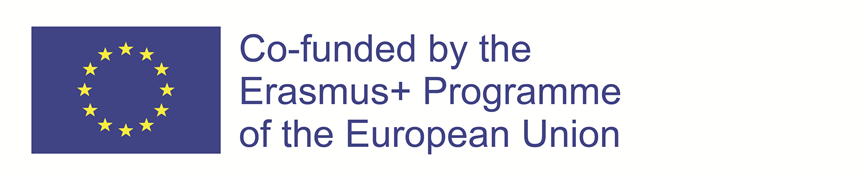 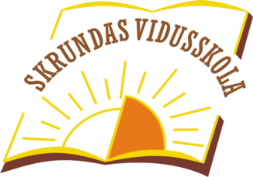 NR. 2018-1-LV01-KA229-046949_1Regulation of the LOGO competition of the project W.A.T.E.R-World’s Attitude to the Treasure-Environment and Responsibility Aim: 	To pay attention to water resources as a treasure of nature.Task:   To create Logo which shows the diverse of water resources and 	 their usage in various areas, as well to pay attention to                conservation issues of water resources.Target audience: Participants involved in the project implementation.Rules: 1) Logo is created in format A4.            2) Techniques - pencils, felt-tipped pens, markers, crayon pens or    	     other graphic materials.	3) The Logo can be made in the technique of computer graphics or                 other techniques.Criteria of evaluation: 1) Logo compliance with the topic.                                        2) The actuality of the idea.                                        3) The quality of work.Deadline: October 31st, 2018.